INSTRUCTIONS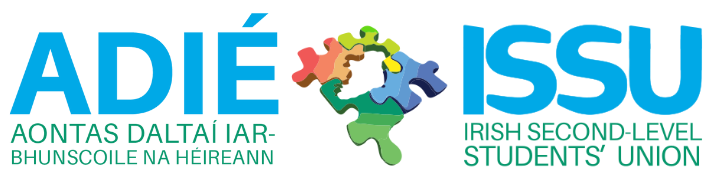 Write 1 in the box beside the candidate of your first choice, write 2 in the box beside the candidate of your second choice and so on.#YourSchoolYourSayINSTRUCTIONSPlace a mark in one square only for your preferred candidate.#YourSchoolYourSayCandidate NameNumber of PreferenceCandidate NameNumber of Preference